Marker and whiteboard (or paper) games (2-player)Sprouts rulesThe game is played by two players, starting with a few spots drawn on a sheet of paper. Players take turns. Each turn consists of drawing a line between two spots (or from a spot to itself) and adding a new spot somewhere along the new line. In normal play, the player who makes the last move wins. In misère play, the player who makes the last move loses.A new line may be straight or curved, but cannot cross itself or any other line.No spot may have more than three lines attached to it.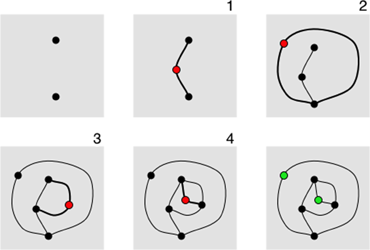 Dots and Boxes rulesAlso called Capture. Played by two players on a grid of dots.Players take turns connecting two dots (horizontally or vertically).A box is marked with a player's letter (captured) if they close that box by completing the final side. You must draw another line after making a capture. A player may make multiple captures in a single turn.The player who captures the most squares wins.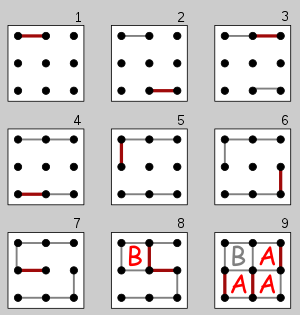 Connect6 rulesThere are two players. X and O.Connect6 is played on a square grid like tic-tac-toe. Grids smaller than 6×6 are automatic draws. 19×19 Go boards may be most convenient. For a longer and more challenging game, try 59×59.X plays first, putting one X in one box. Then X and O take turns, each placing two stones in empty boxes each turn.The first player to get six or more stones in a row (horizontally, vertically, or diagonally) wins.The handicap of black only playing one stone the first turn makes the game fair; unlike games such as tic-tac-toe and Connect Four, which give the first player a large advantage.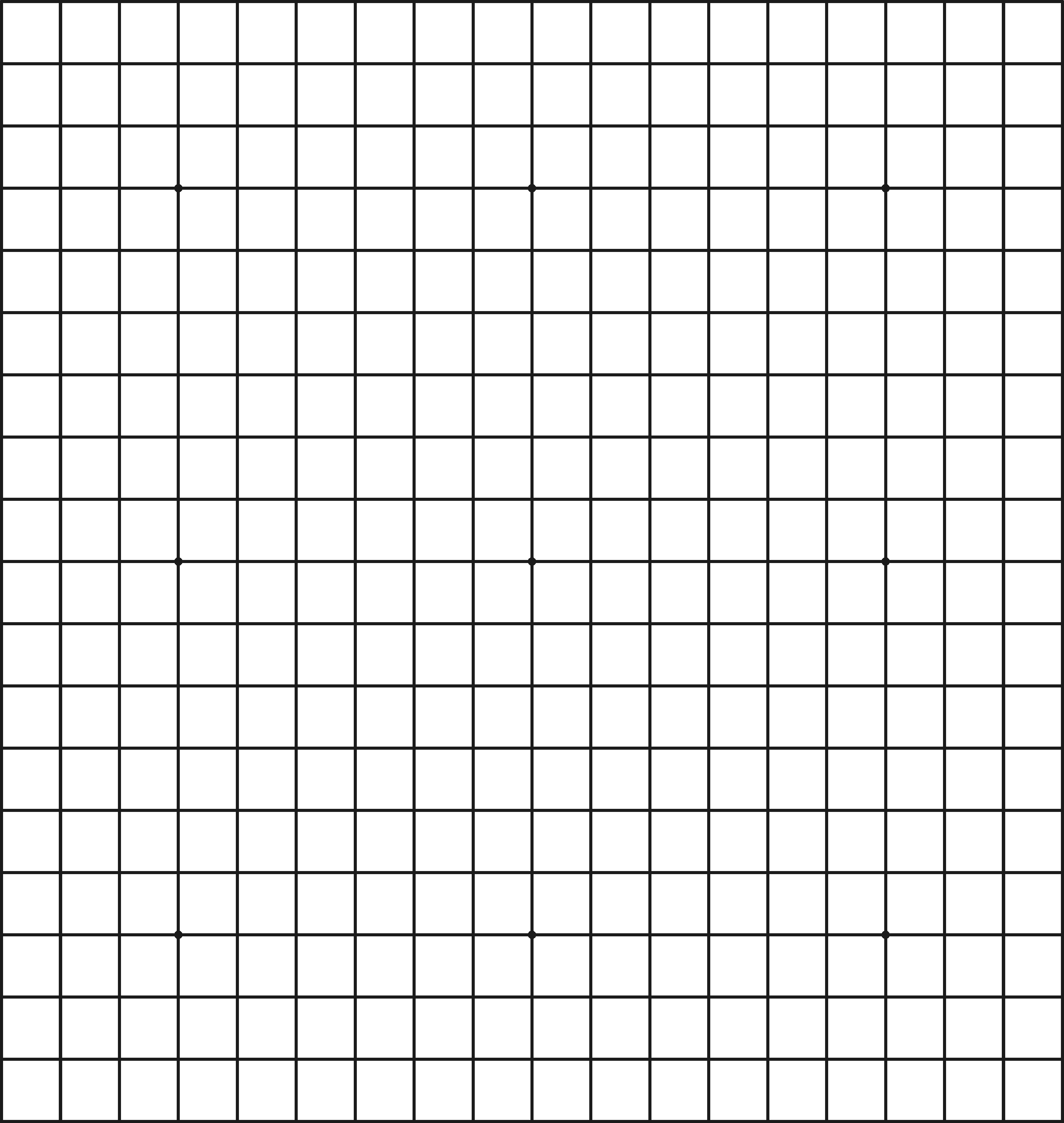 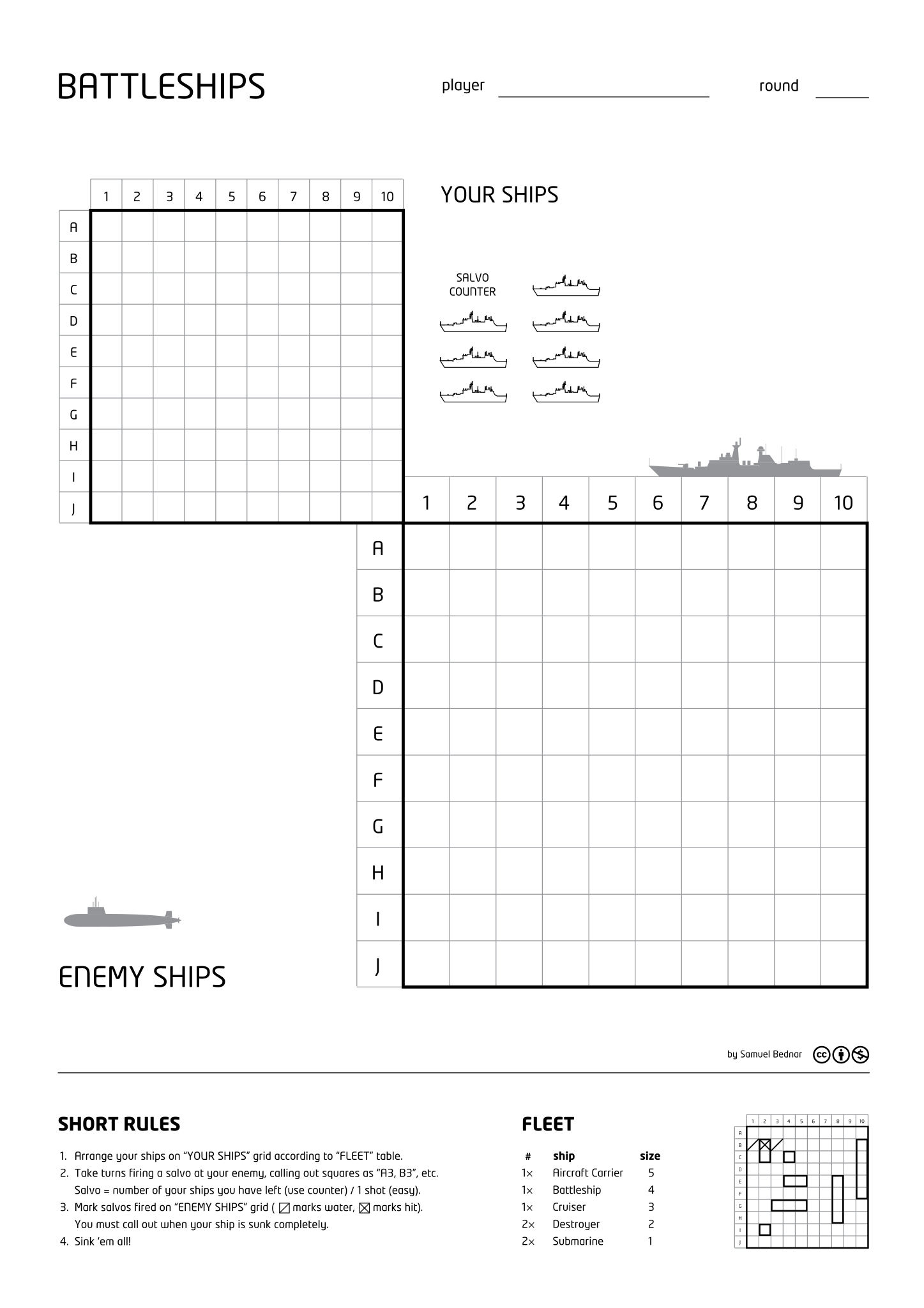 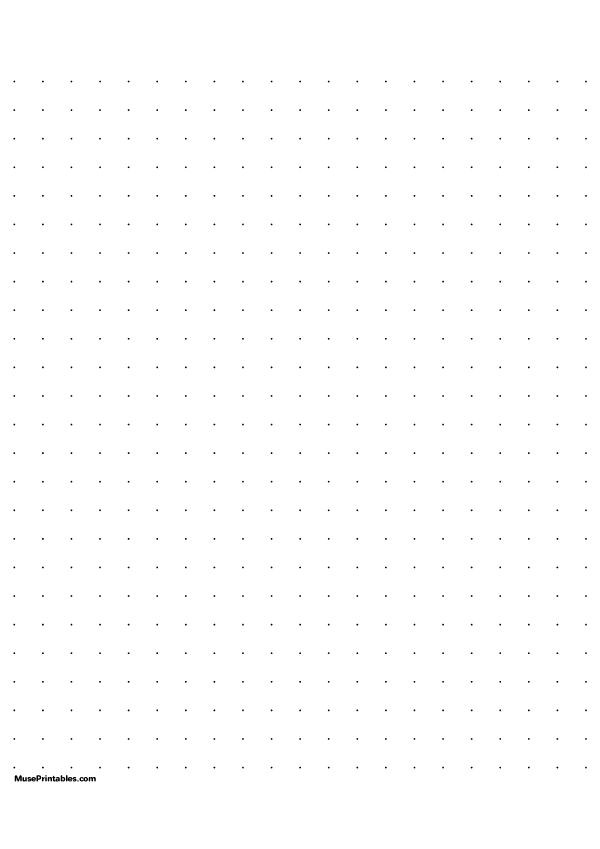 Games to play with markers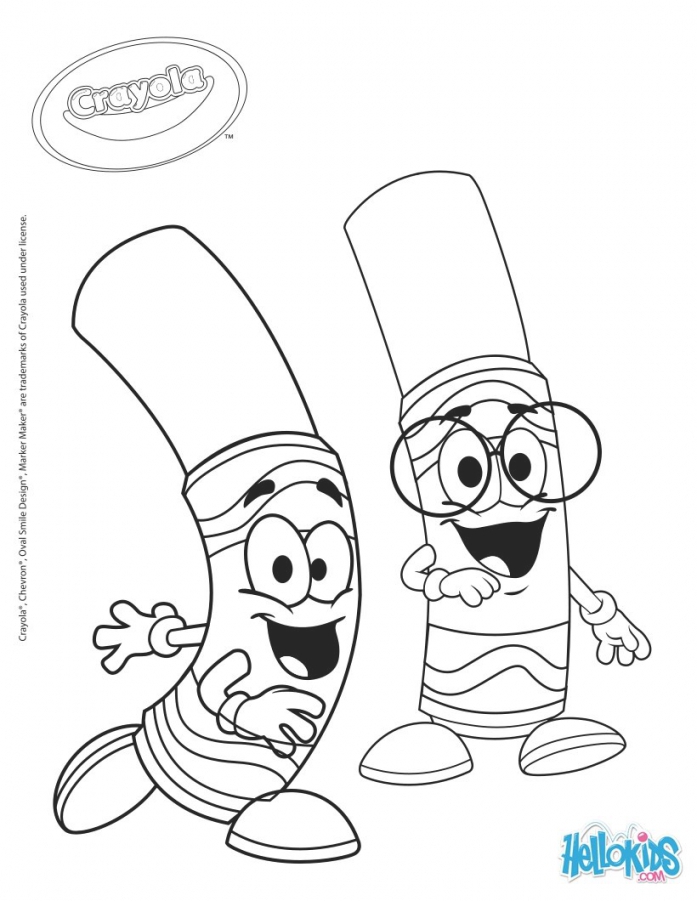 